The public is requested to fill out a "Speaker Card" to address the Board on any item of the agenda prior to the Board taking action on an item.  Comments from the public on Agenda items will be heard only when the respective item is being considered. Comments from the public on other matters not appearing on the Agenda that is within the Board's subject matter jurisdiction will be heard during the Public Comment period.  Public comment is limited to 2 minutes per speaker, unless waived by the presiding officer of the Board.   As a covered entity under Title II of the Americans with Disabilities Act, the City of Los Angeles does not discriminate on the basis of disability and upon request, will provide reasonable accommodation to ensure equal access to its programs, services, and activities.  Sign language interpreters, assistive listening devices, or other auxiliary aids and/or services may be provided upon request.   REVISED AGENDACall to Order by Howard Katchen, Treasurer and Finance Committee ChairReview and approve meeting minutes of September 18, 2014Review, discuss and approve current Sherman Oaks Neighborhood Council financial report and current financial status Presentation, discussion and action:  approve ex post facto payment $430.33 on 10/23/14 to Halo Branded Solutions for 24 SONC logo branded polo shirts Presentation, discussion and possible action: Pay $825.00 to L. D. Mather, Art & Design, Inc. for SONC 8.5 x 11 brochure layout, edit, and production of camera ready file ready for the printer. Presentation, discussion and possible action: Pay $150.00 to L. D. Mather, Art & Design, Inc. for SONC logo for stitchery of polo shirts: design, file layout and production of final file for production, interface with vendor.Presentation, discussion and possible action: SONC to contribute $250.00 to pay Carla’s Café for refreshments at the Valley Alliance of Neighborhood Councils (VANC) Planning Forum on Thursday, December 11th at CBS Studios, Studio City. Public comment, Non agenda items and other business AdjournmentCommittee MembersHoward Katchen, ChairLinda BrooksDavid BustanCarolyn CasavanDaniel CrisciRichard MarciniakLisa PetrusCALIFORNIASherman Oaks Neighbohood CouncilP O Box 5721Sherman Oaks, CA 91413(818) 503-2399www.shermanoaksnc.orgOR CONTACTDepartment of Neighborhood Empowerment200 North Spring Street, 20th Floor 
Los Angeles, CA. 90012
(213) 978-1551 phone(213) 978-1751 fax
or call 311 for informationCommittee MembersHoward Katchen, ChairLinda BrooksDavid BustanCarolyn CasavanDaniel CrisciRichard MarciniakLisa Petrus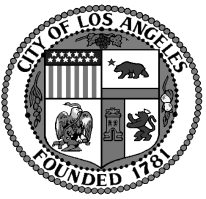 Sherman Oaks Neighborhood Council (SONC)FINANCE COMMITTEE MEETINGThursday, October 30, 2014 at 5:30 p.m.Westfield Fashion Square Food Court – 2nd Floor                  14006 Riverside DriveSherman Oaks, CA. 91423Sherman Oaks Neighbohood CouncilP O Box 5721Sherman Oaks, CA 91413(818) 503-2399www.shermanoaksnc.orgOR CONTACTDepartment of Neighborhood Empowerment200 North Spring Street, 20th Floor 
Los Angeles, CA. 90012
(213) 978-1551 phone(213) 978-1751 fax
or call 311 for information